ФЕДЕРАЛЬНОЕ ГОСУДАРСТВЕННОЕ БЮДЖЕТНОЕ ОБРАЗОВАТЕЛЬНОЕ УЧРЕЖДЕНИЕ ВЫСШЕГО ОБРАЗОВАНИЯ 
«БАШКИРСКИЙ ГОСУДАРСТВЕННЫЙ МЕДИЦИНСКИЙ УНИВЕРСИТЕТ» 
МИНИСТЕРСТВА ЗДРАВООХРАНЕНИЯ РОССИЙСКОЙ ФЕДЕРАЦИИ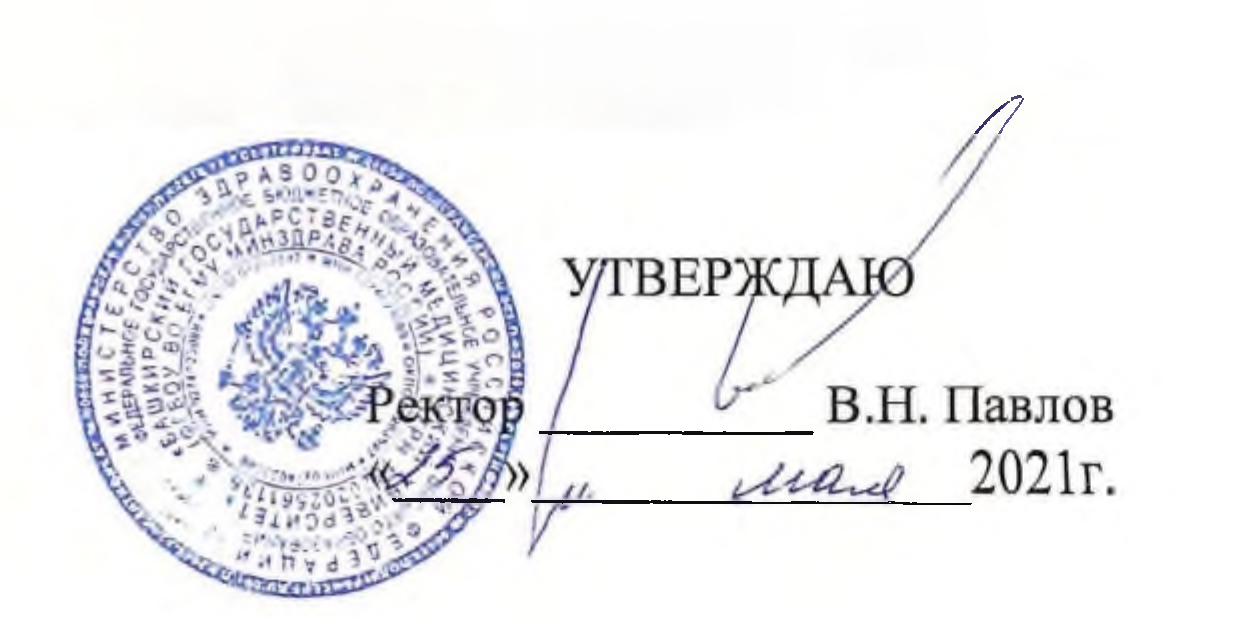 РАБОЧАЯ ПРОГРАММА ПРАКТИКИвариативной части основной образовательной программы высшего образованияуровень подготовки кадров высшей квалификации – программа ординатуры Клиническая иммунология (производственная (клиническая) практика, стационарная)Направление подготовки (специальность, код) 31.08.29 ГематологияФорма обучения 		очная								Срок освоения ООП 	2 года								(нормативный срок обучения)Уфа2021При разработке рабочей программы дисциплины (модуля)  «Общественное здоровье и здравоохранение» в основу положены:Федеральный закон «Об образовании в Российской Федерации» от 29.12.2012. № 273-ФЗФГОС ВО по специальности 31.08.29 Гематология (уровень подготовки кадров высшей квалификации – программа ординатуры), утвержденный приказом Министерства образования и науки Российской Федерации от 25.08.2014. №1097Учебный план подготовки кадров высшей квалификации в ординатуре по специальности 31.08.54 Общая врачебная практика (семейная медицина), утвержденный Ученым Советом  ФГБОУ ВО БГМУ Минздрава России от 25.05.2021г. протокол № 6.Приказ Минобрнауки России от 25.08.2014 N 1097 "Об утверждении федерального государственного образовательного стандарта высшего образования по специальности 31.08.29 Гематология (уровень подготовки кадров высшей  квалификации)" (Зарегистрировано в Минюсте России 29.10.2014 N 34506). Рабочая программа дисциплины специальности 31.08.29 Гематология одобрена УМС по специальностям ординатуры от  25.05.2021 г., протокол № 6.Председатель   УМС                                     Зигитбаев Р.Н. Разработчики:Г. Ш. Сафуанова – профессор, д.м.н., зав.кафедрой терапии и ОВП с курсом гериатрии ИДПОВ. И. Никуличева – профессор, д.м.н., проф. кафедры терапии и ОВП с курсом гериатрии ИДПОА. Н. Чепурная – доцент, к.м.н., доц. кафедры  терапии и ОВП с курсом гериатрии ИДПОВВОДНАЯ ЧАСТЬЦель и задачи освоения дисциплины (модуля)Цель освоения дисциплины практики «Клиническая иммунология (производственная (клиническая) практика, стационарная)» основной профессиональной образовательной программы высшего образования (уровень подготовки кадров высшей квалификации – программа ординатуры) специальность 31.08.29 Гематология - подготовка квалифицированного врача-гематолога, обладающего системой универсальных и профессиональных компетенций, способного и готового для самостоятельной профессиональной деятельности в условиях специализированной, в том числе высокотехнологичной, медицинской помощи; скорой, в том числе специализированной, медицинской помощи при неотложных состояниях в гематологии, при этом задачами дисциплины являются:профилактическая деятельность:предупреждение возникновения неотложных состояний среди пациентов гематологического профиля путем проведения профилактических и противоэпидемических мероприятий;диагностическая деятельность:диагностика заболеваний и патологических состояний пациентов на основе владения пропедевтическими, лабораторными, инструментальными и иными методами исследования, которые могут привести к неотложным состояниям;диагностика неотложных состояний;проведение медицинской экспертизы;лечебная деятельность:оказание специализированной медицинской помощи;участие в оказании скорой медицинской помощи при состояниях, требующих срочного медицинского вмешательства;оказание медицинской помощи при чрезвычайных ситуациях, в том числе участие в медицинской эвакуации;реабилитационная деятельность:проведение медицинской реабилитации и санаторно-курортного лечения у пациенток, которым потребовалось проведение интенсивной терапии;психолого-педагогическая деятельность:формирование у населения, пациентов и членов их семей мотивации, направленной на сохранение и укрепление своего здоровья и здоровья окружающих;организационно-управленческая деятельность:применение основных принципов организации оказания медицинской помощи в медицинских организациях и их структурных подразделениях;организация и управление деятельностью медицинских организаций, и (или) их структурных подразделений;организация проведения медицинской экспертизы;организация оценки качества оказания медицинской помощи пациентам;ведение учетно-отчетной документации в медицинской организации;создание в медицинских организациях и (или) их структурных подразделениях благоприятных условий для пребывания пациентов и трудовой деятельности медицинского персонала с учетом требований техники безопасности и охраны труда;соблюдение основных требований информационной безопасности.Место учебной дисциплины (модуля) в структуре ооп университетаУчебная дисциплина Клиническая иммунология относится к высшему образованию - уровню подготовки кадров высшей квалификации по программе ординатуры основной профессиональной образовательной программы высшего образования (уровень подготовки кадров высшей квалификации – программа ординатуры) специальность 31.08.29 Гематология.Для изучения данной дисциплины (модуля) необходимы знания, умения и навыки, разные уровни сформированных при обучении по основным образовательным программам высшего образования (специалитет) по специальностям «лечебное дело», «педиатрия».Требования к результатам освоения учебной дисциплины (модуля)Виды профессиональной деятельности, которые лежат в основе преподавания данной дисциплины: профилактическая;диагностическая;лечебная;реабилитационная;психолого-педагогическая;организационно-управленческая.Обучающиеся, успешно освоившие рабочую программу, будут обладать компетенциями, включающими в себя способность/готовность:Готовность к проведению противоэпидемиологических мероприятий, организации защиты населения в очагах особо опасных инфекций, при ухудшении радиационной обстановки, стихийных бедствиях и иных чрезвычайных ситуациях (ПК-3);к определению у пациентов патологических состояний, симптомов, синдромов заболеваний, нозологических форм в соответствии с Международной статистической классификацией болезней и проблем, связанных со здоровьем (ПК-5);к оказанию медицинской помощи при чрезвычайных ситуациях, в том числе участию в медицинской эвакуации (ПК-7);реабилитационная деятельность:к организации медицинской помощи при чрезвычайных ситуациях, в том числе медицинской эвакуации (ПК-12).По окончании изучения рабочей программы «Клиническая иммунология» обучающийся должен знать:основы иммунологической помощи у больных с заболеваниями крови;показания и противопоказания для использования лекарственных препаратов в гематологии;основные группы препаратов, используемые для оказания помощи в гематологии;показания и противопоказания для использования различных трансфузионных сред.По окончании изучения рабочей программы «Клиническая иммунология» обучающийся должен уметь:определить показания к иммунологическому обследованию больного;уметь провести типирования клетокпри заболеваниях крови;формулировать показания, определять количество и состав инфузионно-трансфузионных сред;контролировать состояние жизненно важных систем при проведении инфузионно-трансфузионной терапии;определять дозировку и осуществлять контроль при назначении лекарственной терапии лицам пожилого и старческого возраста.По окончании изучения рабочей программы «Клиническая иммунология» обучающийся должен владеть навыками:проведения мероприятий по обследованию больных с заболеваниями крови;Изучение данной учебной дисциплины направлено на формирование у обучающихся следующих профессиональных (ПК) компетенций: Содержание рабочей программы дисциплины (Б1.В.ОД.1)«Клиническая иммунология»вариативной части основной профессиональной образовательной программы высшего образования уровень подготовки кадров высшей квалификации – программа ординатуры специальность 31.08.29 – «Гематология»Объем учебной дисциплины и виды учебной работыОбщая трудоемкость дисциплины составляет 2 зачетные единицы 72 часа.Примерная тематика самостоятельной работы обучающихсяпо рабочей программе «Клиническая иммунология»: Симуляционный класс: отработка пункции лимфатических узловСимуляционный класс: отработка пункции селезёнкиПриобретение практических навыков выполнения сердечно – лёгочной реанимации.Работа по программе дистанционного обучения (участие в вебинарах).Примеры тематики интерактивных форм учебных занятий:Формы и вид промежуточной аттестации обучающихся: 1. Зачёт (без оценки).2.Решение ситуационных задач, тестирование.Материалы для контроля уровня освоения темы: 1. Термин анемии означает:    а) Уменьшение общего объёма крови    б) Уменьшение объёма циркулирующей крови    в) Уменьшение гемоглобина и(или)эритроцитов в единице объёма крови2. К мегалобластным анемиям относится:    а)Хроническая железодефицитная анемия    б)витамин В12 дефицитная анемия    в)Аутоиммунная гемолитическая анемия3. Мононуклерные клетки это:    а) Лимфоциты?    б) Гибрид моноцита и лимфоцита?    в) Моноциты?4. Наличие филадельфийской хромосомы патогномонично для:    а) острого промиелоцитарного лейкоза?    б) хронического миелолейкоза?    в) хронического лимфолейкоза?    г) Эритремии?5.Субстратом опухоли при острых лейкозах является:а) зрелые дифференцируемые клетки, но с признаками атипии?   б) молодые, незрелые бластные клетки?   в) промежуточные клеточные формы?Материально-техническое обеспечение учебной дисциплины (модуля)Минимально необходимый для реализации программы ординатуры перечень материально-технического обеспечения включает в себя специально оборудованные помещения для проведения учебных занятий, в том числе:аудитории, оборудованные мультимедийными и иными средствами обучения, позволяющими использовать симуляционные технологии, с типовыми наборами профессиональных моделей и результатов лабораторных и инструментальных исследований в количестве, позволяющем обучающимся осваивать умения и навыки, предусмотренные профессиональной деятельностью, индивидуально; аудитории, оборудованные фантомной и симуляционной техникой, имитирующей медицинские манипуляции и вмешательства (фантом для проведения стернальной пункции и трепанобиопсии,), набор инструментов для определения групп крови и резус фактора, в количестве,	позволяющем обучающимся осваивать умения	и навыки, предусмотренные профессиональной деятельностью, индивидуально; помещения, предусмотренные для оказания медицинской помощи пациентам, в том числе	связанные с медицинскими вмешательствами, оснащенные специализированным оборудованием и (или) медицинскими изделиями (тонометр, стетоскоп, фонендоскоп, термометр, аппарат для измерения артериального давления с детскими манжетками, медицинские весы, ростомер, противошоковый набор, набор и укладка для оказания для экстренных профилактических и лечебных мероприятий, электрокардиограф, облучатель бактерицидный, пеленальный стол, сантиметровые ленты, аппаратура для гематологических исследованийпомещения для самостоятельной работы обучающихся, оснащенные компьютерной техникой с возможностью подключения к сети "Интернет" и обеспечениемКлинические базы для прохождения клинических практик:Организация обеспечена необходимым комплектом лицензионного программного обеспечения (состав определяется в рабочих программах дисциплин (модулей) и подлежит ежегодному обновлению).Электронно-библиотечные системы (электронная библиотека) и электронная информационно-образовательная среда обеспечивают одновременный доступ не менее 25 процентов обучающихся по программе ординатуры.Обучающимся обеспечен доступ (удаленный доступ), в том числе в случае применения электронного обучения, дистанционных образовательных технологий, к современным профессиональным базам данных и информационным справочным системам, состав которых определяется в рабочих программах дисциплин (модулей) и подлежит ежегодному обновлению.Методические рекомендации по организации изучения дисциплины:Обучение складывается из аудиторных занятий (48 час.), включающих лекционный курс и практические занятия, самостоятельную работу (24час.). Основное учебное время выделяется на практическую работу по специальности 31.08.29 –  ГематологияПрактические занятия проводятся в виде аудиторных занятий использованием наглядных пособий, решением ситуационных задач, ответов на тестовые задания, клинических разборов, участия в консилиумах, научно- практических конференциях врачей. Заседания научно-практических врачебных обществ, мастер-классы со специалистами практического здравоохранения, семинары с экспертами по актуальным вопросам в разных областях здравоохранения, встречи с представителями российских и зарубежных компаний. Работа с учебной литературой рассматривается как вид учебной работы по дисциплине Гематология и выполняется в пределах часов, отводимых на её изучение (в разделе СРО). Каждый обучающийся обеспечен доступом к библиотечным фондам Университета и кафедры.По каждому разделу учебной дисциплины разработаны методические рекомендации для ординаторов и методические указания для преподавателей. Исходный уровень знаний ординаторов определяется тестированием, текущий контроль усвоения предмета определяется устным опросом в ходе занятий, во время клинических разборов, при решении типовых ситуационных задач и ответах на тестовые задания.Вопросы по учебной дисциплине (модулю Гематология) включены в Государственную итоговую аттестацию по программе ординатуры специальности 31.08.29 –  Гематология(уровень подготовки кадров высшей квалификации).Курс   I, Практические занятия  -  96 ч.Самостоятельная(внеаудиторная)  работа – 48 ч. Семестр  IIЗачет с оценкой - II семестрВсего 144ч. (4 зачетная единица)Компе-тенцияСодержание компетенции (или ее части)Дисциплины,практикиРезультаты обученияВиды занятийОценочныесредстваПК-2готовностью кпроведениюпрофилактических медицинских осмотров, диспансеризации и осуществлению диспансерного наблюденияКлиническая иммунологияЗнать:-Регуляцию, физиологию органов иммунной системы;-Определение показаний, методов применения, лечебной эффективности трансфузий эритроцитарной массы, концентратов тромбоцитов, лейкоцитов, плазмы-Показания для применения гемотрансфузий-Взаимосвязь функциональных систем организма и уровни их регуляции.-Клинические и лабораторные проявления гиповолемии-Клинические проявления геморрагического шока, профилактические мероприятия-Ошибки и опасности гемотрансфузий и использование альтернативных методов - ауто гемотрансфузий-Посттрансфузионные осложнения-Принципы организации трансфузиологической помощи в лечебных учреждениях-Принципы компонентной гемотерапии в акушерстве и гинекологии-Оборудование и оснащение операционных, отделений (палат) интенсивной терапии. Инструменты для проведения гемотрансфузий, используемые в акушерско-гинекологической практике.-Техника безопасности при проведении гемотрансфузийУметь-Оформить медицинскую документацию на проведение гемотрансфузии.-Рассчитать индивидуальную потребность в коллоидных и кристаллоидных растворах-Оказать неотложную помощи при анафилактическом шокеВладеть-Техникой определения групп крови и резус- фактора-Методами типирования тканей и клтоек;Лекции,Практи-ческиезанятияТесты,ситуационныезадачиПК-5готовностью к определению у пациентов патологически х состояний, симптомов, синдромов заболеваний, нозологических форм в соответствии с Международнойстатистической классификацией болезней и проблем связанных со здоровьем.Клиническая иммунологияЗнать:Отраслевые стандарты диагностики и лечения в гематологии.клиническую симптоматику иммунологических нарушений  в гематологии.тактику лечебных мероприятий при иммунологических нарушениях.тактику лечебных мероприятий при иммунной недостаточности.тактику лечебных мероприятий при инфекционно-токсическом шоке.тактику лечебных мероприятий при HELLP- синдроме.Уметь:интерпретировать результаты лабораторных и инструментальных методов исследованияпоставить диагноз согласно Международной классификации болезней на основании данных основных и дополнительных методов исследованияпроводить основные и дополнительные методы исследования для уточнения диагнозаоказать реанимационные мероприятия при неотложных состоянияхВладеть:алгоритмом постановки развернутого клинического диагноза пациентам на основании международной классификации болезней;алгоритмом выполнения основных врачебных диагностических, инструментальных методов исследованияалгоритмом выполнения дополнительных врачебных диагностических, инструментальных методов исследованияЛекции,Практические занятияТесты,ситуационныезадачиПК-6готовностью к ведению и лечению пациентов с заболеваниями кровиКлиническая иммунологияЗнать:Клиническую симптоматику и терапию при иммунных  нарушениях.Физиологию и патологию системы гемостаза, коррекцию нарушений.Классификацию иммунологических нарушений;Приемы и методы обезболивания; основы инфузионно-трансфузионной терапии в гематологии;.Принципы предоперационной подготовки и послеоперационного ведения больных, профилактику осложнений.Показания к госпитализации больных.Оборудование и оснащение операционных, отделений (палат) интенсивной терапии. Технику безопасности при работе с аппаратурой. Хирургический инструментарий и шовный материал, используемые в гематологической практике.Принципы работы с аппаратами жизнеобеспечения.уметь:Получить информацию о течении иммунных нарушений;Выявить признаки ранней или поздней патологии беременности.Провести все мероприятия по профилактике синдрома полиорганной недостаточностиПровести все мероприятия по лечению и профилактике инфекционно-токсического шокаПровести дифференциальную диагностику коматозных состояний ;методиками аппаратного жизнеобеспеченияОперативным родоразрешением через естественные родовые пути-     Выполнением лапаротомии-     Оказание помощи при отравлениях, удушении, укусах насекомых и змейЛекции,практическиезанятияТесты,ситуационныезадачиПК-6готовностью к ведению и лечению пациентов с заболеваниями кровиКлиническая иммунологияЗнать:Клиническую симптоматику и терапию при иммунных  нарушениях.Физиологию и патологию системы гемостаза, коррекцию нарушений.Классификацию иммунологических нарушений;Приемы и методы обезболивания; основы инфузионно-трансфузионной терапии в гематологии;.Принципы предоперационной подготовки и послеоперационного ведения больных, профилактику осложнений.Показания к госпитализации больных.Оборудование и оснащение операционных, отделений (палат) интенсивной терапии. Технику безопасности при работе с аппаратурой. Хирургический инструментарий и шовный материал, используемые в гематологической практике.Принципы работы с аппаратами жизнеобеспечения.уметь:Получить информацию о течении иммунных нарушений;Выявить признаки ранней или поздней патологии беременности.Провести все мероприятия по профилактике синдрома полиорганной недостаточностиПровести все мероприятия по лечению и профилактике инфекционно-токсического шокаПровести дифференциальную диагностику коматозных состояний ;методиками аппаратного жизнеобеспеченияОперативным родоразрешением через естественные родовые пути-     Выполнением лапаротомии-     Оказание помощи при отравлениях, удушении, укусах насекомых и змейЛекции,практическиезанятияПК-8готовностью к применению природных лечебных факторов, лекарственных , немедикаментозной терапии и других методов у пациентов нуждающихся в медицинской реабилитации.Клиническая иммунологияЗнать:Клиническую симптоматику и терапию в неотложных состояниях в том числе гематологии, иммунологии;.Физиологию и патологию системы гемостаза, коррекцию нарушений.Приемы и методы обезболивания; основы инфузионно-трансфузионной терапии и гематологии..Принципы предоперационной подготовки и послеоперационного ведения больных, профилактику осложнений.Показания к госпитализации больных.Оборудование и оснащение операционных, отделений (палат) интенсивной терапии. Технику безопасности при работе с аппаратурой. Хирургический инструментарий и шовный материал, используемые в акушерско- гинекологической практике.Принципы работы с аппаратами жизнеобеспечения, уметь:Выявить признаки ранней или поздней патологии иммунной системы.Провести все мероприятия по профилактике синдрома полиорганной недостаточности Провести все мероприятия по лечению и профилактике инфекционно-токсического шока Провести дифференциальную диагностику коматозных состояний методиками аппаратного жизнеобеспечения оценить состояние беременной с целью своевременной госпитализации по уровню ЛПУ Лекции,Практические занятияТесты,опрос,презентации,ситуационныезадачиИндексНаименование дисциплин (модулей) и разделовБ1.В.ДВ.1.1Основы клинической иммунологииБ1.В.ДВ.1.2Анатомия и физиология иммунной системыБ1.В.ДВ.1.3Клиническая физиология иммунной системыБ1.В.ДВ.1.4Классификация нарушений иммунного статусаБ1.В.ДВ.1.5Основы интенсивной терапии Б1.В.ДВ.1.6Основы реанимации и интенсивной терапии при критических состояниях у больных с патологией иммунной системыБ1.В.ДВ.1.7Основные иммуномодуляторыВид учебной работыОбъем часовМаксимальная учебная нагрузка (всего)72Обязательная аудиторная учебная нагрузка (всего)48в том числе:лекции4практические занятия34семинары10Самостоятельная работа обучающегося (всего)24в том числе:самостоятельная внеаудиторная работа24Вид промежуточной аттестации: зачетВид промежуточной аттестации: зачет№ п/пФорма занятийТема занятийФормируемые компетенции(индекс)Критический разбор конкретной клинической ситуации1. Иммунодефицитное состояниеПК-3, ПК-5, ПК-7, ПК-12Практическое занятие по отработке навыков1.Реанимация больных2. Показания для ТКМПК-3, ПК-5, ПК-7, ПК-12Основная литература:Основная литература:Основная литература:№Наименование согласно библиографическим требованиямКоличество экземпляров 1Аутодонорство и аутогемотрансфузии: руководство/под ред. А. А. Рагимова.-М.:Геотар Медиа, 2013.-251 с.-(Библиотека врача специалиста).-Библиогр.:с.226-251. (Шифр к/20066).12И.Г.Дуткевич, Е.А. Селиванов, Е.Н.Сухомлина. Практическое руководство по клинической гемостазиологии (физиология системы гемостаза, геморрагические диатезы). 2014-272с.23А.Н. Мамаев Практическая гемостазиология. Руководство для врачей. Издательство: практическая медицина – 2014-240 с.14Г.И. Козинец, В. В. Высоцкий. Кровь как индикатор здоровья. Руководство для врачей/под редакцией Козинца Г.И., Издатель: Практическая медицина – 2014-240с.15Б. Дж. Бейн , Э. Матутес. Пер. С англ. Хронический миелоидные лейкозы/под ред. А. Г. Туркиной – 2014г-64с.16И.Л. Давыдкин, И.В. Куртов, Р.К. Хайретдинов. Болезни крови в амбулаторной практике. Руководство ГЭОТОР – Медиа, 2014-184 с.17И.И. Дементьева, М.А. Чарная, Ю.А. Морозов. Анемии. Руководство: библиотека врача – специалиста. ГЭОТАР-Медиа, 2013-304с.18А.А. Рагимова. Трансфузиология. Национальное руководство. ГЭОТАР-Медиа, 2012-1184с.19Волкова М.А. Редкие гематологические болезни и синдромы/под ред. М. А. Волковой-М.: Практическая медицина-2011-384с.210Г.Н. Хлябич, Г.Т. Черненко. Кровезаменители. Практическая медицина. 2011-272с.111Неотложные состояния в онкогематологии: учебное пособие/В. В. Черепанова (и др); Институт ФСБ России (Медицинский факультет).-Н. Новгород: Изд-во НГМА, 2009.-160с.:табл.-Библиогр.:с.142-146 (52 назв).-Прил.:с.147-153.-Тесты для рмоконтроля:с.154-159.(Шифр к/20038)112Общая врачебная практика по Джону Нобелю: в 4-х р.:пер. С англ./ред.Дж.Нобель.-М.:Практика.-2005.-(Классика современной медицины). Кн.3: Болезни желудочно-кишечного тракта. Гематологические и онкологические болезни. Болезни опорно-двигательного аппарата.-2005.-1272с.-Пер.изд.: Textbookofprimarycaremedicine.-ThirdEdition.-London,2001.-Предм.указ.: с.У1-У10(Шифр к/15239)213Рациональная фармакотерапия заболеваний системы крови: руководство для практикующих врачей/под общ. Ред. А. И. Воробьёва-Rational efordrug therapy of blood disorders: AGuide book formedical practitioners/A.I.Vorobiev.-М.: Литтерра, 2009.-688с.:табл.-(Рациональная фармакотерапия: серия руководств для практ.врачей;т.20).(Шифр к/19473)214Типовая программа дополнительного профессионального образования врачей по специальности «Гематология»:   программма/(сос.:А. И. Воробьёв(и др.).-М.: ФГОУ ВУНМЦ Росздрава, 2005.-93с.-Загл.,сост.каталогизатором: Гематология: типовая программа дополнительного профессионального образования врачей.-Библиогр.:с.89-93.(Шифр к/14933)215Богословский В. А., Караваева Е. В., Ковтун Е. Н., Коршунов С. В., Максимов Н. И., Петров В. Л., Сазонов Б. А., Строганцев Д. В., Татур Ю. Г. Проектирование основных образовательных программ вуза при реализации уровней подготовки кадров на основе федеральных государственных стандартов /под ред. С. В. Коршунова.-М.:МИПК МГТУ им. Н.Э. Баумана, 2010.-212 с. http://www.studmedlib.ru/book/ISBN9785970414590.html900 доступов16Клинические рекомендации. Стандарты ведения больных: рекомендации Минздравсоцразвития РФ для врачей.Вып.2/под ред.А. А. Баранова и др..-М.:ГЭОТАР-Медиа.2008.-1345 с http://www.studmedlib.ru/book/ISBN9785970414590.html900 доступов17Практическая и лабораторная гематология: руководство/С. М. Льюис, Б. Бэйн, И. Бэйтс: пер. с англ. под ред. А. Г. Румянцева.-М.:ГЭОТАР-Медиа.2009-670 с. Режим доступа: http://www.studmedlib.ru/book/ISBN9785970414590.html900 доступов18Федеральное руководство для врачей по использованию лекарственных средств(формулярная система) Выпуск 1.-М.:ГЭОТАР-Медицина.2010.-975с.4. - 528 с. – Режим доступа: http://www.studmedlib.ru/book/ISBN9785970407318.html900 доступовСписок дополнительной литературы:Список дополнительной литературы:Список дополнительной литературы:1Аграненко В.А., Скачилова Н.Н. Гемотрансфузионные реакции и осложнения, 1986 г.12Белогурова В. А. Научная организация учебного процесса (Учебная литература для студентов, аспирантов, преподавателей профессиональных учебных заведений).-М.:ГЭОТАР-Медиа, 2006.-448 с.13Богословский В. А., Караваева Е. В., Ковтун Е. Н., Коршунов С. В., Максимов Н. И., Петров В. Л., Сазонов Б. А., Строганцев Д. В., Татур Ю. Г. Проектирование основных образовательных программ вуза при реализации уровней подготовки кадров на основе федеральных государственных стандартов /под ред. С. В. Коршунова.-М.:МИПК МГТУ им. Н.Э. Баумана, 2010.-212 с.14Волкова М.А. (ред.) Клиническая онкогематология. М., 2007. -1124с15Гематология: учебное пособие/О. А. Рукавицын и др.: под ред. О. А. Рукавицына.-СПб.: Д. П. 2007.-911 с.16Земсков А.М. Клиническая иммунология. А. М. Земсков, В. М. Земсков, А. В. Караулов. М: ГЭОТАР-Медиа, 2008.-С. 4322 7Интенсивная терапия. Национальное руководство: учебное пособие для системы послевузовского профессионального образования врачей в 2т/под ред. Б. Р. Гельфанда, А. И. Салтанова.-М.:ГЭОТАР-Медиа.2009-Т.1.-955 с.28Клинические рекомендации. Онкология/под ред. В. И. Числова, С. Л. Дарьялова.-М.: ГЭОТАР-Медиа. 2006.-720 с.19Клинические рекомендации. Стандарты ведения больных: рекомендации Минздравсоцразвития РФ для врачей.Вып.2/под ред.А. А. Баранова и др..-М.:ГЭОТАР-Медиа.2008.-1345 с110Клиническая гематология /Под ред. Абдулкадырова И. М. Справочник для врача.- С-Петербург, 2006.- 928 с.111Маколкин В. И. Внутренние болезни/учебник/ В. И. Маколкин, С. И. Овчаренко.-5-е издание и перераб. и доп.-М.:Медицина, 2005.-591 с.212От симптома к диагнозу: руководство для врачей/пер. с англ./М.:ГЭОТАР-Медиа,2008-816 с.213Полевщиков А.В. Иммунная система: молекулы, клетки и основные кооперативные взаимодействия. Справочник по иммунотерапии для практического врача. 2002, СПб.: Диалог. С.8-22.114Практическая и лабораторная гематология: руководство/С. М. Льюис, Б. Бэйн, И. Бэйтс: пер. с англ. под ред. А. Г. Румянцева.-М.:ГЭОТАР-Медиа.2009-670 с.115Рукавицин О.А. Гематология.  / - Санкт-Петербург -2007г.-120 с..116Руководство по клиническому обследованию больного/под ред А. А. Баранова, И. Н. Денисова, В. Т. Ивашкина, Н. А. Мухина.-М.: ГЭОТАР-Медиа.2006.-648 с.117Руководство по лабораторным методам диагностики.-М.:ГЭОТАР-Медиа.2009.-800 с.118Руководство по гематологии /под ред. А. И. Воробьева.- Т. 1-III. М., Ньюдиамед, 2005.- 875 с.119Скорая медицинская помощь: учебное пособие для системы послевузовского профессионального образования врачей/под ред. А. Г. Мирошниченко, В. В. Рукеина, В. М. Шайтор.-М.:ГЭОТАР-Медиа.2007-319 с.120Согласие на медицинское вмешательство: медико-правовой анализ, юридические стандарты, практика реализации/А. Н. Пищина.-М.: Центральная клиническая больница РАН.2006.-210 с.121Федеральное руководство для врачей по использованию лекарственных средств(формулярная система) Выпуск 1.-М.:ГЭОТАР-Медицина.2010.-975с.122Фрейдлин И.С. Иммунная система (Глава 8) // Нормальная физиология человека. Учебник для высших учебных заведений/Под ред.академика РАМН Б.И.Ткаченко. – 2-е изд., испр. И доп. М.:ОАО «Издательство «Медицина», 2005. – С.363 – 386223Хаитов Р. М. Руководство по клинической иммунологии. Диагностика заболеваний иммунной системы  М.:ГЭОТАР-Медиа, 2009. - С. 352                    124Экономика здравоохранения: учебное пособие для системы послевузовского профессионального образования врачей/В. Ю. Семёнов.-М.: МИА.2006.-470 с.125Ярилин А.А. Иммунология. /А.А. Ярилин –М. Гэотар-медиа, 2010. – С. 752.1Клиническая базаАдресОписание базыГБУЗ РКБ им. Куватоваг.Уфа, ул.Достоевского 132Гематологическое отделение относится к третьей  группе стационара, оказывающего специализированную, в том числе высокотехнологичную помощь больным с заболеваниями крови, разрабатывающие и тиражирующие новые методы диагностики и лечения гематологической  патологии и осуществляющей мониторинг и организационно методическое обеспечение деятельности стационаров республики. Отделение развернуто на 50 коек, функционирует ламинарная палата, палаты интенсивной терапии. Отделение оснащено современной диагностической и лечебной аппаратурой. 